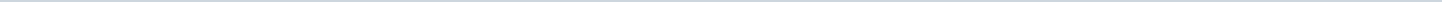 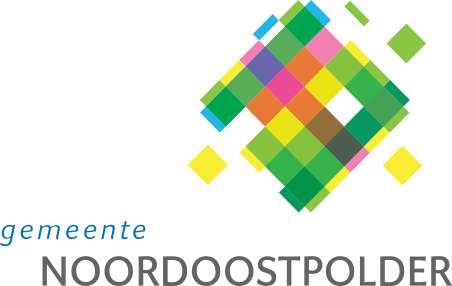 Gemeente NoordoostpolderAangemaakt op:Gemeente Noordoostpolder29-03-2024 08:28Politieke vragen2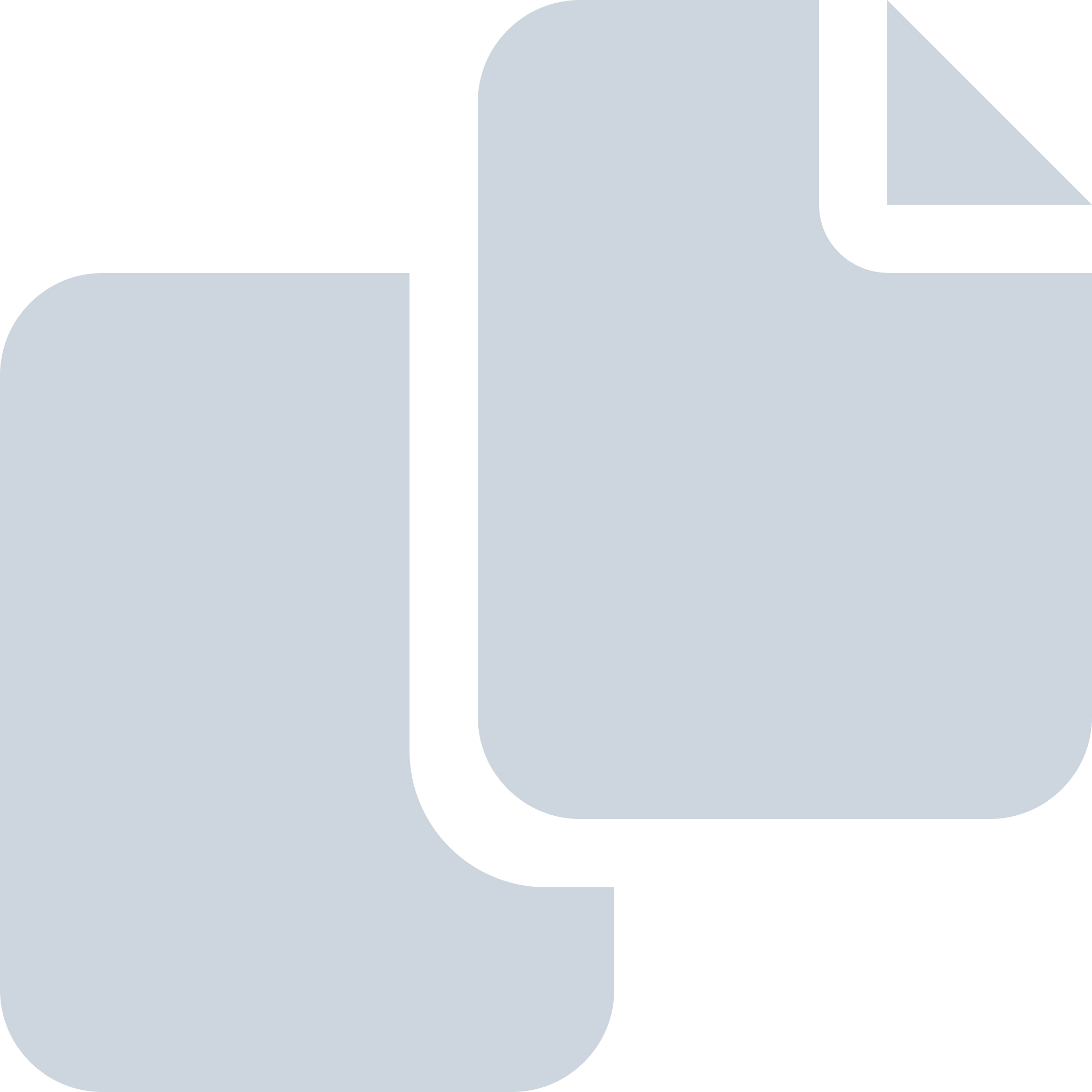 Periode: februari 2013#Naam van documentPub. datumInfo1.Mevrouw G. Kramer betr. waterhuishouding Tollebeek.27-02-2013PDF,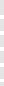 84,01 KB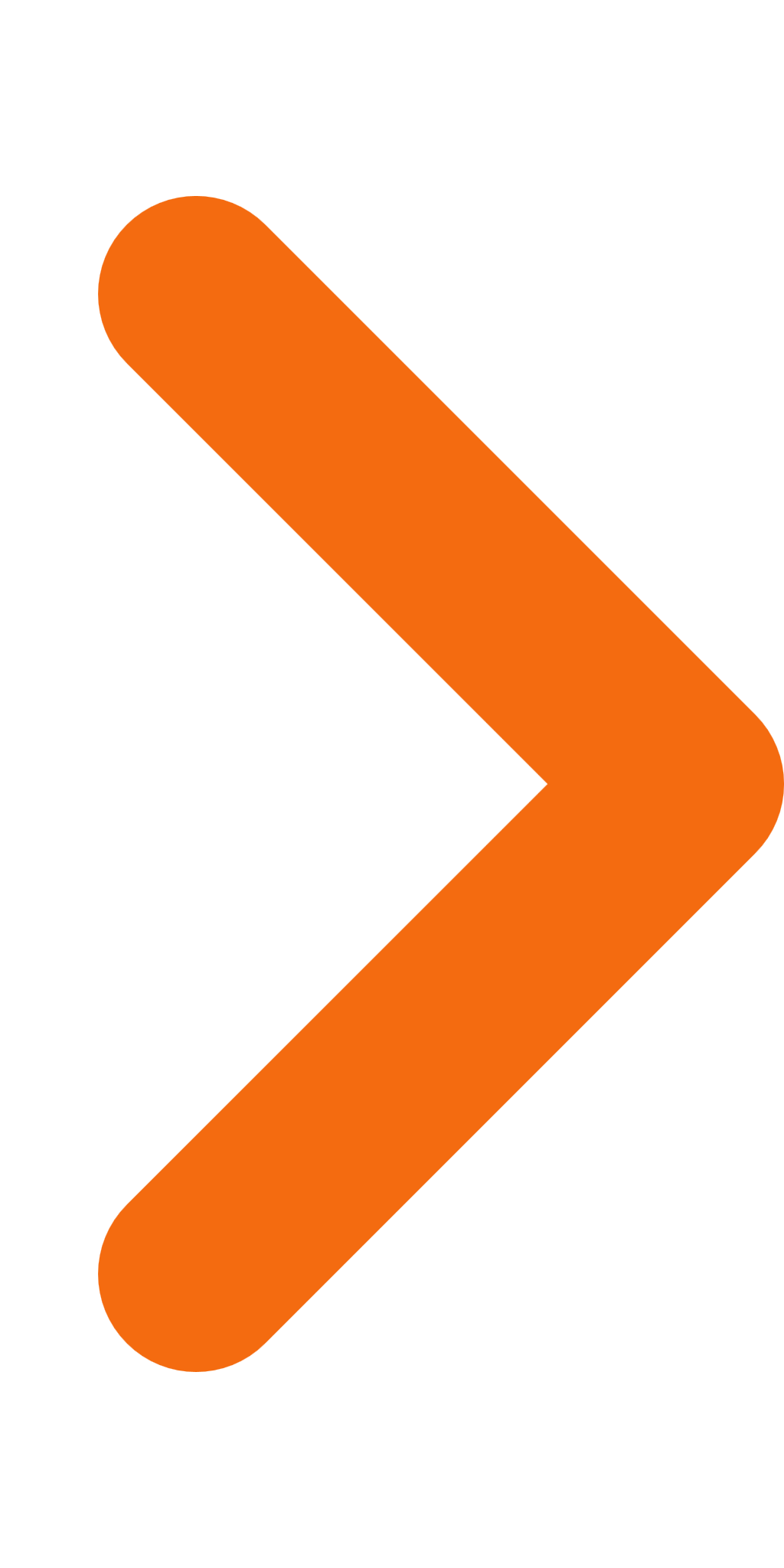 2.De heer W. van Wegen betr. arbeidsparticipatie.08-02-2013PDF,133,99 KB